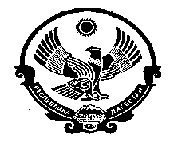 Министерство образования  Республики ДагестанУправление Образования МР «Кизилюртовский район»Муниципальное Казенное Общеобразовательное учреждение «Шушановская СОШ»ИНН  0516008363, ОГРН  1020502232398;ул. Центральная , с.Стальское,  Кизилюртовский район, Республика Дагестан, Российская Федерация, 368105.ПОЛОЖЕНИЕ«О взаимодействии школы с родителямив МКОУ «Шушановская СОШ»1. Общие положения 1.1 Настоящее положение разработано для МКОУ «Зубутли-Миатлинская СОШ» в соответствии с Федеральным законом «Об образовании Российской Федерации», Уставом МКОУ «Шушановская СОШ» и определяет концептуальные основы взаимодействия педагогов и учащихся и их родителей, цели, задачи, принципы, механизмы и направления совместной деятельности. 1.2.Система взаимодействия педагогов с родителями обеспечивает комплексный подход к формированию ценностных ориентиров у учащихся. 1.3.В основе взаимодействия МКОУ «Шушановская СОШ» и семьи лежит сотрудничество, инициатором которого выступают педагоги школы. 2. Задачи и функции 2.2.Задачи и функции взаимодействия школы с семьей: - повышение педагогической культуры родителей; - оказание родителям квалифицированной педагогической помощи; - активное участие родителей в во внеурочной воспитательной деятельности; - обеспечение прав родителей на участие в управлении ОУ. Функции взаимодействия школы и семьи: информационная, охранно-оздоровительная, контролирующая, развивающая и воспитательная. 2.3.Непосредственно взаимодействовать с семьей могут все педагогические работники школы. 2.4. Координируют взаимодействие педагогического коллектива с семьей на уровне школы директор, его заместители по учебно-воспитательной и воспитательной работе в соответствии с должностными инструкциями, с родителями на уровне класса - классный руководитель согласно Положению о классном руководителе. 2.5.Классный руководитель, администрация школы изучают мнение родителей об ОУ и учитывает его при планировании УВП в классе и в школе. 3. Основные направления организации работы школы с семьей Основными направлениями организации работы школы с семьей являются: 3.1 Изучение жилищно-бытовых условий. 3.2 Использование различных форм и методов в работе с семьей: индивидуальных, групповых, коллективных. 3.3 Создание системы участия родителей в УВП школы, во вне учебно - воспитательной деятельности. 3.4 Оказание помощи родителям в формировании нравственного и здорового образа жизни семьи.3.5 Создание условий для обеспечения прав родителей на участие в управлении  школой. 3.6. Разработка тематического оформления по работе с семьей (уголок для родителей). 3.7. Оказание помощи родителям в воспитании, развитии социального опыта, коммуникативных навыков и умений у детей. 4. Содержание, формы и методы работы школы с родителями 4.1. Содержание работы школы с родителями включает следующие блоки: - психолого-педагогическая диагностика семьи; - повышение психолого-педагогических знаний родителей; - вовлечение родителей в УВП; - участие родителей в управление школой; - контроль за воспитание и содержанием детей в социально неблагополучных семьях. 4.2. В школе могут использоваться различные методы изучения семьи (наблюдение, беседа, тестирование, анкетирование, посещение семьи на дому и т. п.) с соблюдением следующих правил: родители и дети не должны чувствовать себя объектами изучения; уважительное отношение педагогов ко всем членам семьи. 4.3. Отбор содержания, форм и методов педагогического просвещения родителей тесно связан с развитием их педагогического мышления, практических умений и навыков в области воспитания. Основные формы педагогического просвещения: родительские собрания, круглый стол по обмену опытом воспитания,   с привлечением различных специалистов (врачей, юристов и т. д.), индивидуальные консультации для родителей, открытые уроки и классные мероприятия. Самоуправление родителей осуществляется через классные родительские собрания и деятельность классного родительского комитета, а также через общешкольное родительское собрание и деятельность родительского комитета школы. Компетенция и содержание деятельности органов родительского самоуправления регламентируется Уставом школы, положением об общешкольном родительском собрании, положением о родительском комитете класса, положением о классном родительском собрании. 4.6. Социально неблагополучные семьи, которые не выполняют свои обязанности по воспитанию своих детей, могут быть поставлены на ВШК согласно Положению о ВШК за несовершеннолетними и семьями, находящимися в социально-опасном положении. Работа с ними проводится согласно плану школы, утверждѐнным директором школы на год. 5. Контроль 5.1. Контроль за организацию взаимодействия школы и семьи возлагается на директора школы. 5.2. В качестве добровольной общественной организации выступает Совет родителей (родительский комитет) – представительный орган родительской общественности.  Родительский комитет призван помогать школе в ее работе и организовывать выполнение всеми родителями законных требований МКОУ «Зубутли-Миатлинская СОШ», содействовать педагогической пропаганде для успешного решения задач всестороннего развития учащихся. 6. Документы 6.1. Документы по взаимодействию семьи и школы ведутся и находятся у заместителя директора по учебно-воспитательной работе, а также у классных руководителей.Рассмотрено                                                                                      на заседании                                                педагогического совета                                     МКОУ «Шушановская СОШ»УтверждаюДиректор МКОУ «Шушановская СОШ»______________ Д.Н.Джамавов 2018г.